Seminarium diabetologiczneorganizowane przezAkademię Bialską Nauk Stosowanych im. Jana Pawła IIorazBialskie Stowarzyszenie Diabetykówwe współpracy zPolską Federacją Edukacji w DiabetologiiWIOSENNE SPOTKANIA Z DIABETOLOGIĄ W AKADEMII BIALSKIEJBiała Podlaska, 22 kwietnia 2023 r.ABNS w Białej Podlaskiejul. Sidorska 95/97, 21-500 Biała Podlaska, aula 133RPatronat honorowyJM prof. dr hab. Jerzy Nitychoruk Rektor Akademii Bialskiej Nauk Stosowanych im. Jana Pawła IIPatronat medialny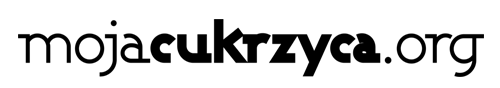 HarmonogramZespół organizacyjny:				Przewodnicząca – dr n. o zdr. Anna ŁawnikCzłonkowie – dr Zofia Kubińska, dr Agata Pocztarska-Głos, dr Anna Pańczuk				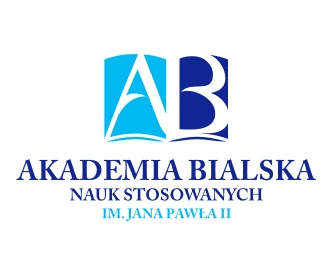 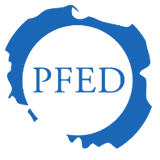 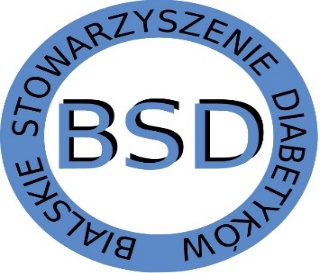 9.00Rejestracja gości9:25Powitanie uczestników seminarium przez prorektor ds. nauki, dr hab. Agnieszkę Siedlecką, prof. uczelni9.30WYKŁADY9.30–9.45Alicja Szewczyk – Konsultant Krajowy w dziedzinie pielęgniarstwa diabetologicznego, Prezes Polskiej Federacji Edukacji w Diabetologii (PFED)Zalecenia w pielęgniarskiej i położniczej opiece diabetologicznej9.45–10.00Agnieszka Karczewska – Wojewódzki Konsultant w dziedzinie pielęgniarstwa diabetologicznegoOrganizacja opieki pielęgniarskiej w diabetologii10.00–10.15Magdalena Kędzierska – pediatra, endokrynolog i diabetolog dziecięcy, Wojewódzki Szpital Specjalistyczny w Białej PodlaskiejOtyłość i cukrzyca typu 2 u dzieci i młodzieży10.15–10.30Rafał Miozga – kierownik ds. obsługi pacjenta telemedycznego, przychodnia „Diabdis” (wystąpienie online)Elektroniczny dzienniczek glikemii DIABDIS – czy to nowy standard w POZ?10.30–10.45Dyskusja10.45–11.15Przerwa kawowa11.15–13:30WARSZTATYNowe technologie i ciągły monitoring w cukrzycy11.15–12.00Michał Warszawski, firma Medtronic  12.00–12.45Agnieszka Betlej, firma Ascensia12.45–13.30Wojciech Kulczycki, firma Abbot13.30Obiad